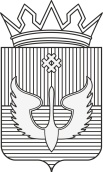 ПОСТАНОВЛЕНИЕАдминистрации Юсьвинского муниципального округаПермского края28.09.2022                                                                                                 № 564       В соответствии с п. 3.20. Порядка формирования муниципального задания на оказание муниципальных услуг (выполнения работ) в отношении муниципальных учреждений Юсьвинского муниципального округа Пермского края и финансового обеспечения выполнения муниципального задания, утвержденного постановлением администрации Юсьвинского муниципального района от 14.10.2019 № 479, постановлением администрации Юсьвинского муниципального округа Пермского края от 08.09.2021 № 462 «Об утверждении плановых объемов муниципального задания на оказание муниципальных услуг (работ) на 2022 год и плановый период», руководствуясь Уставом Юсьвинского муниципального округа Пермского края, администрация Юсьвинского муниципального округа Пермского края ПОСТАНОВЛЯЕТ:Внести изменения в постановление администрации Юсьвинского муниципального округа Пермского края от 08.09.2021 № 462/1 «Об утверждении значений базовых нормативов затрат на оказание муниципальных услуг на 2022 год, значений территориальных и отраслевых корректирующих коэффициентов, применяемых при расчете нормативных затрат на оказание муниципальных услуг на 2022 год, и значений нормативных затрат на оказание муниципальных услуг на 2022 год» (в редакции постановления администрации Юсьвинского муниципального округа Пермского края от 20.01.2022 № 29 «О внесении изменений в значения базовых нормативов затрат на оказание муниципальных услуг на 2022 год, значений территориальных и отраслевых корректирующих коэффициентов, применяемых при расчете нормативных затрат на оказание муниципальных услуг на 2022 год, и значений нормативных затрат на оказание муниципальных услуг на 2022 год», постановления администрации Юсьвинского муниципального округа Пермского края от 01.04.2022 № 181):В таблице «Значения нормативных затрат на оказание муниципальных услуг на 2022 год» разделы IV изложить в новой редакции:«IV . Муниципальная услуга «Реализация дополнительных общеразвивающих программ»             1.2. В таблице «Значение нормативных затрат на оказание муниципальных услуг на 2022 год» раздел VIII изложить в новой редакции:«VIII. Муниципальная услуга «Организация и проведение мероприятий» Настоящее постановление вступает в силу со дня его официального опубликования в газете «Юсьвинские вести» и подлежит размещению в информационно-телекоммуникационной сети «Интернет» на официальном сайте муниципального образования Юсьвинский муниципальный округ Пермского края и применяется к правоотношениям, возникшим с 01 января 2022 года.3.  Контроль за исполнением настоящего постановления возложить на Власову Т.Е., заместителя главы администрации округа по финансовой и налоговой политике, начальника финансового управления администрации Юсьвинского муниципального округа Пермского края.И.п.главы муниципального округа-                                                          главы администрации  Юсьвинскогомуниципального округа Пермского края         			        Н.Г.НикулинО внесении изменений в значения базовых нормативов затрат на оказание муниципальных услуг на 2022 год, значений территориальных и отраслевых корректирующих коэффициентов, применяемых при расчете нормативных затрат на оказание муниципальных услуг на 2022 год, и значений нормативных затрат на оказание муниципальных услуг на 2022 годКатегория получателей муниципальной услугиНаименование учреждения, организации, предоставляющего муниципальную услугуОбъем муниципальной услуги по годамОбъем муниципальной услуги по годамОбъем муниципальной услуги по годамЗначения нормативных затрат на оказание муниципальных услуг, руб.Значения нормативных затрат на оказание муниципальных услуг, руб.Значения нормативных затрат на оказание муниципальных услуг, руб.Категория получателей муниципальной услугиНаименование учреждения, организации, предоставляющего муниципальную услугу202220232024202220232024Социально-педагогическая направленностьСоциально-педагогическая направленностьСоциально-педагогическая направленностьСоциально-педагогическая направленностьСоциально-педагогическая направленностьСоциально-педагогическая направленностьСоциально-педагогическая направленностьСоциально-педагогическая направленностьФизические лица МБОУДО «ЦДО «Созвездие»1050297139713231,54228,06228,06Естественно-научная направленностьЕстественно-научная направленностьЕстественно-научная направленностьЕстественно-научная направленностьЕстественно-научная направленностьЕстественно-научная направленностьЕстественно-научная направленностьЕстественно-научная направленностьФизические лица МБОУДО «ЦДО «Созвездие»163238963896232,24228,76228,76Техническая направленностьТехническая направленностьТехническая направленностьТехническая направленностьТехническая направленностьТехническая направленностьТехническая направленностьТехническая направленностьФизические лица МБОУДО «ЦДО «Созвездие»128321601416014236,83233,35233,35Туристко-краеведческая направленностьТуристко-краеведческая направленностьТуристко-краеведческая направленностьТуристко-краеведческая направленностьТуристко-краеведческая направленностьТуристко-краеведческая направленностьТуристко-краеведческая направленностьТуристко-краеведческая направленностьФизические лица МБОУДО «ЦДО «Созвездие»117601338213382231,84228,36228,36Физкультурно-спортивная направленностьФизкультурно-спортивная направленностьФизкультурно-спортивная направленностьФизкультурно-спортивная направленностьФизкультурно-спортивная направленностьФизкультурно-спортивная направленностьФизкультурно-спортивная направленностьФизкультурно-спортивная направленностьФизические лица МБОУДО «ЦДО «Созвездие»326223862386234,62231,14231,14Художественная направленностьХудожественная направленностьХудожественная направленностьХудожественная направленностьХудожественная направленностьХудожественная направленностьХудожественная направленностьХудожественная направленностьФизические лица МБОУДО «ЦДО «Созвездие»363033090030900236,39232,91232,91Категория получателей муниципальной услугиНаименование учреждения, организации, предоставляющего муниципальную услугуОбъем муниципальной услуги по годамОбъем муниципальной услуги по годамОбъем муниципальной услуги по годамЗначения нормативных затрат на оказание муниципальных услуг, обеспечиваемых за счет средств бюджета Юсьвинского муниципального округа Пермского края, руб.Значения нормативных затрат на оказание муниципальных услуг, обеспечиваемых за счет средств бюджета Юсьвинского муниципального округа Пермского края, руб.Значения нормативных затрат на оказание муниципальных услуг, обеспечиваемых за счет средств бюджета Юсьвинского муниципального округа Пермского края, руб.Категория получателей муниципальной услугиНаименование учреждения, организации, предоставляющего муниципальную услугу202220232024202220232024Физические лицаМБУК «Юсьвинский районный дом культуры»64480 6448064480223,64221,06221,06Физические лицаМБУК «Майкорский культурно – досуговый центр»290002900029000231,53228,95228,95Физические лицаМБУК «Пожвинский культурно – досуговый центр»307803000030000247,32244,74244,74Физические лицаМБУК «Центр национальной культуры «Ассяма горт»330003300033000227,59225,01225,01